Publicado en  el 15/12/2016 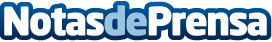 El turrón sigue siendo el símbolo gastronómico de las fiestas navideñasLa Navidad es conocida por el consumo de turrón en distintas variedades y hace que este se convierta en protagonista de las ferias y de los hogares de muchos consumidores Datos de contacto:Nota de prensa publicada en: https://www.notasdeprensa.es/el-turron-sigue-siendo-el-simbolo-gastronomico Categorias: Gastronomía Entretenimiento Recursos humanos http://www.notasdeprensa.es